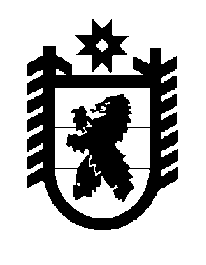 Российская Федерация Республика Карелия    ПРАВИТЕЛЬСТВО РЕСПУБЛИКИ КАРЕЛИЯРАСПОРЯЖЕНИЕот 3 марта 2015 года № 118р-Пг. Петрозаводск Рассмотрев предложение Государственного комитета Республики Карелия по управлению государственным имуществом и организации закупок, учитывая решение Совета муниципального образования «Беломорский муниципальный район» от 21 августа 2014 года № 79 
«Об утверждении Перечня объектов государственной собственности Республики Карелия, предлагаемых для передачи в муниципальную собственность муниципального образования «Беломорский муниципальный район»,  в соответствии с Законом Республики Карелия 
от 2 октября 1995 года № 78-ЗРК «О порядке передачи объектов государственной собственности Республики Карелия в муниципальную собственность» передать в муниципальную собственность муниципального образования «Беломорский муниципальный район» 
от Министерства по делам молодежи, физической культуре и спорту Республики Карелия государственное имущество Республики Карелия согласно приложению к настоящему распоряжению.           ГлаваРеспублики  Карелия                                                             А.П. ХудилайненПеречень государственного имущества Республики Карелия, передаваемого 
в муниципальную собственность муниципального образования 
«Беломорский муниципальный район»__________________Приложение к распоряжению Правительства Республики Карелия от 3 марта 2015 года № 118р-П№ п/пНаименование имущества Количество, штукОбщая стоимость, рублей1.Тренажер «Турник трехуровневый»120530,002.Тренажер «Шаговый»124925,003.Тренажер «Лыжный ход»120980,004.Тренажер «Пресс (угол наклона + 200) + Гиперэкстензия»116825,005.Тренажер «Брусья»114830,006.Тренажер «Становая тяга»125625,007.Тренажер «Горизонтальный жим»125975,008.Тренажер «Трицепс»123380,009.Тренажер «Бицепс»126980,00Итого9200050,00